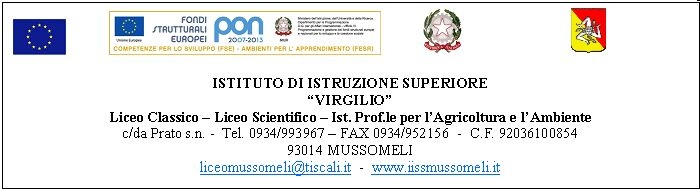 Circ. n. 208						                             Mussomeli, 23/05/2018								Ai Sigg. DocentiAgli Studenti della III – IV e V del Liceo  ClassicoAgli Studenti del Liceo LinguisticoAi Sigg. GenitoriAgli StakeholderAgli Organi di Stampa							e, p.c. al Direttore dei Servizi Gen.li ed Amm.vi								Al sito web della ScuolaSEDEOggetto: Promozione, valorizzazione, insegnamento della Storia, della letteratura e del patrimonio                 linguistico siciliano nelle Scuole – Legge n.9/2011 – Regione Sicilia – Cantiere Castello –                 Istituzione Presidio di Storiografia locale. Nell’ambito delle attività formative previste dal PTOF, c.a.;Ai sensi della legge n. 9/2011 – Regione Sicilia;A conclusione del Progetto Cantiere Castello Manfrendonico – Chiaramontano, ideato dal Prof. Giovanni Lanzalaco, poiché è intendimento di questa Istituzione istituire il Presidio di Storiografia locale presso questa ScuolaSI COMUNICAChe il giorno 31/05/2018, alle ore 09,00 presso la sede del Liceo Classico, avrà luogo la costituzione del citato Presidio, chiunque sia interessato, è invitato a partecipare.Si comunica, altresì, che presso l’Auditorium, il medesimo giorno, alle ore 10,30, gli studenti in indirizzo, accompagnati dai rispettivi docenti, parteciperanno all’evento nell’ambito del Progetto “Cantiere Castello, dal titolo “Travagliu di menti nn’u Castiddu di Mussumeli”.Di seguito il programma della giornata:ore 9,00 – sede Liceo Classico – Costituzione Presidio di Storiografia locale;ore 10,30 – Auditorium – Evento “Travagliu di menti nn’u Castiddu di Mussumeli”Saluti dal Dirigente ScolasticoIntroduzione a cura del Prof. Giovanni Lanzalaco, sul tema “Il Castello: connubio tra “Arte e   Natura”Presentazione del libro “ La leggenda del Castello e la ballata delle tre donne, a cura di Padre  S. CallariBalletto e drammatizzazione a cura degli studenti e recita in dialetto siciliano.Dibattito sul tema delle violenze di genere.									                 Il Dirigente Scolastico								                            Dott.ssa Calogera Genco	                    									Firma autografa sostituita a mezzo stampa                   									 Ai sensi dell’art. 3, comma 2 D.lgs. 39/93